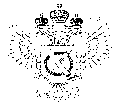 «Федеральная кадастровая палата Федеральной службы государственной регистрации, кадастра и картографии» по Ханты-Мансийскому автономному округу – Югре(Филиал ФГБУ «ФКП Росреестра»по Ханты-Мансийскому автономному округу – Югре)г. Ханты-Мансийск,	   									       Ведущий инженер ул. Мира, 27					                          		     отдела контроля и анализа деятельности    									                                                     Кургак Н.В.						                                                                                    8(3467) 960-444 доб.2010 
                                                                                                                                                                                            e-mail: Press@86.kadastr.ru
Пресс-релиз01.05.2018Публичная кадастровая картапоможет получить информацию о земельных участкахВ целях повышения качества и доступности оказания государственной услуги по предоставлению сведений, из Единого государственного реестра недвижимости, на официальном сайте Росреестра создана и функционирует публичная кадастровая карта. Публичная кадастровая карта отображает учтенные земельные участки, сведения о которых содержатся в Едином государственном реестре недвижимости. Сведения из Единого государственного реестра недвижимости являются, согласно существующему законодательству, общедоступными, но получить доступ к таким сведениям было зачастую непросто. С созданием публичной карты все значительно упростилось. На публичной кадастровой карте можно получить следующую информацию о земельных участках:сведения об объекте недвижимости по кадастровому номеру земельного участка, визуально посмотреть его границы в кадастровом квартале и его расположение относительно других земельных участков, посмотреть смежные земельные участки, которые стоят на кадастровом учете;сведения о кадастровом делении, территориальных зона, зонах с особыми условиями использования территории, административно-территориальном делении РФ; сведения о подразделениях территориального органа Росреестра, который обслуживает территорию данного объекта недвижимости; Публичная кадастровая карта позволяет потенциальному покупателю недвижимости получить большое количество важной информации, оперативно посмотреть на карте сведения об объекте недвижимости, с которым планируется совершение какого-либо действия. Также можно оценить привлекательность конкретного земельного участка, определив, насколько участок удален от центральной дороги, удобный ли к нему проезд, входит ли он в зоны с особыми условиями использования территории, и на основании этой информации определить кадастровую стоимость, в соответствии с которой, будет рассчитан земельный налог за данный объект. Кадастровым инженерам публичная кадастровая карта поможет при проведении кадастровых работ, органам власти - составить план проверок по использованию земель. Данные полученные с помощью сервиса «Публичная кадастровая карта» нельзя представить в органы власти или в банк в качестве доказательства того, что земельный участок стоит на государственном кадастровом учете. Следует помнить, что сведения, не могут быть использованы в качестве официального документа - они служат только в качестве справочной информации!__________________________________________________________________________________При использовании материала просим сообщить о дате и месте публикации на адрес электронной почты Press@86.kadastr.ru или по телефону 8(3467) 960-444 доб.2010. Благодарим за сотрудничество
